COMITE DEPARTEMENTAL CANOE KAYAK DU FINISTERE  			Jean François Saliou45 rue de Orques  29200 BrestDossier suivi par :Marc Berçon marc.bercon@finistere360.com						   			    le 11/11/22					Bonjour, 	Nous avons le plaisir de vous convier au module de formation du 03 au 04 Décembre  Rendez-vous : Samedi 03 Décembre 9H 30 sur le site des Roches du diable Lieu de la formation :  Roches du diable , Scorff ou Elle.Hébergement : Gite de l’ancienne école Bannalec . Prévoir :     Duvet, crayon, papier, clef USB. Matériel nautique indispensable : kayak polyéthylène (possibilité d’utiliser les kayaks extrême CDCK 29 mais en faire la demande 8 kayaks à disposition.Gilet de sécu aux normes.Corde de sécu rivière.CasqueBottillon chaud et permettant de marcher.Si vous possédez des gants néoprène c’est très bien.Prévoir thermos  pour boisson chaude.Bonnet vêtement chaud….Mise à disposition des combinaisons du Comité régional de Bretagne Formateur :    Marc Berçon , Vincent Salmon, Alexandre CallarecProgramme :  Répartition en plusieurs groupe :Navigation Roches ou moyens Elle avec situation de sécurité à gérerNage en eau eau-viveManiement de corde et décoincement d’un kayak.Récupération d’une personne Gestion situation d’urgence.									Les formateurs ,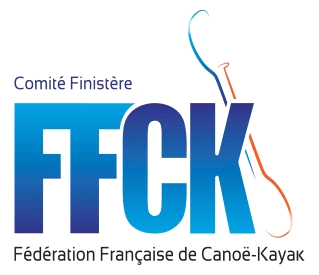 